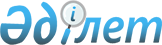 2009 жылға арналған Бөрлі ауданының бюджеті туралы
					
			Күшін жойған
			
			
		
					Батыс Қазақстан облысы Бөрлі аудандық мәслихаттың 2008 жылғы 25 желтоқсандағы N 9-3 шешімі. Батыс Қазақстан облысы Бөрлі ауданы әділет басқармасында 2009 жылғы 15 қаңтарда N 7-3-68 тіркелді. Күші жойылды - Батыс Қазақстан облысы Бөрлі аудандық мәслихатының 2009 жылғы 25 желтоқсандағы N 16-3 шешімімен.
      Ескерту. Күші жойылды - Батыс Қазақстан облысы Бөрлі аудандық мәслихатының 2009.12.25 N 16-3 Шешімімен
      Қазақстан Республикасының Бюджет Кодексіне, Қазақстан Республикасының "Қазақстан Республикасындағы жергілікті мемлекеттік басқару туралы" Заңына сәйкес және аудан әкімінің оң тұжырымын есепке ала отырып, Бөрлі аудандық мәслихаты ШЕШІМ ЕТТІ:
      1. 2009 жылға арналған аудандық бюджет 1 қосымшаға сәйкес келесі көлемдерде бекітілсін:
      1) кірістер - 4 135 251 мың теңге:
      салықтық түсімдер - 3 330 308 мың теңге;
      салықтық емес түсімдер - 180 100 мың теңге;
      негізгі капиталды сатудан түсетін түсімдер - 154 345 мың теңге;
      трансферттер түсімі - 455 897 мың теңге;
      2) шығындар - 4 366 396 мың теңге;
      3) таза бюджеттік кредиттеу:
      бюджеттік кредиттер - 0;
      бюджеттік кредиттерді өтеу - 14 601 мың теңге;
      4) қаржы активтерімен операциялар бойынша сальдо:
      қаржы активтерін сатып алу - 0;
      мемлекеттің қаржы активтерін сатудан түсетін түсімдер - 0;
      5) бюджет тапшылығы (профициті) - 0;
      6) бюджет тапшылығын қаржыландыру (профицитін пайдалану):
      қарыздар түсімі - 0;
      қарыздарды өтеу - 0;
      бюджет қаражатының пайдаланылатын қалдықтары - 0;
      7) қаржы жылы басындағы бос қалдық - 231 145 мың теңге;
      8) білім беру объектілерін ағымдағы және күрделі жөндеуге - 22 051 мың теңге;
      9) мәдениет саласы объектілерін ағымдағы және күрделі жөндеуге - 22 073 мың теңге;
      10) әлеуметтік жұмыс орындарын және жастар тәжірибесі бағдарламасын кеңейтуге - 26 895 мың теңге.
      Ескерту. 1 тармаққа өзгерту енгізілді - Батыс Қазақстан облысы Бөрлі аудандық мәслихаттың 2009.04.30 N 11-6 (2009 жылдың 1 қаңтарынан бастап қолданысқа енеді), 2009.08.27 N 13-3 (2009 жылдың 1 қаңтарынан бастап қолданысқа енеді), 2009.10.22 N 14-1 (2009 жылдың 1 қаңтарынан бастап қолданысқа енеді), 2009.11.30 N 15-1 (2009 жылдың 1 қаңтарынан бастап қолданысқа енеді) Шешімдерімен.


      2. 2009 жылға арналған аудандық бюджет түсімдері Қазақстан Республикасының Бюджет Кодексіне, Қазақстан Республикасының "2009-2011 жылдарға арналған республикалық бюджет туралы" Заңында және Батыс Қазақстан облыстық мәслихатының "2009 жылға арналған облыстық бюджет туралы" 2008 жылғы 11 желтоқсандағы N 10-3 шешімінде қарастырылған.
      3. Қазақстан Республикасының "2009-2011 жылдарға арналған республикалық бюджет туралы" Заңының 4, 5, 8, 12, 18, 19, 21, 28баптары мәліметке және басшылыққа алынсын.
      4. 2009 жылға арналған аудандық бюджет шығысында мыналар ескерілсін:
      4.1) 2007 жылы республикалық бюджеттен берілетін нысаналы трансферттер есебінен қаржыландырылатын тұрақты сипаттағы шығыстар, оның ішінде:
      жалпы орта білім беретін мемлекеттік мекемелердің үлгі штаттарын ұстауды қамтамасыз етуге;
      балалардың тамақтануын, тұруын және тестілеу пункттеріне жеткізілуін ұйымдастыруға;
      жалпы орта білім беретін мемлекеттік мекемелерді Интернетке қосуға және олардың трафигін төлеуге;
      жалпы орта білім беретін мемлекеттік мекемелердің кітапхана қорларын жаңарту үшін оқулықтар мен оқу әдістемелік кешендер сатып алуға және жеткізуге;
      орта білім беретін мемлекеттік мекемелердің кітапхана қорларын жаңарту үшін мемлекеттік тілді үйрену жөнінде оқу, анықтамалық және электрондық әдебиеттерді сатып алуға және жеткізуге;
      табысы аз отбасылардың 18 жасқа дейінгі балаларына мемлекеттік жәрдемақылар төлеуге;
      мұқтаж мүгедектерді міндетті гигиеналық құралдармен қамтамасыз етуге және мүгедекті оңалтудың жеке бағдарламасына сәйкес ымдау тілі мамандарының, жеке көмекшілердің қызметтер көрсетуіне;
      мемлекеттік басқару деңгейлері арасындағы өкілеттіктердің аражігін ажырату шеңберінде берілетін әкімшілік функцияларға;
      мемлекеттік қызметшілердің, мемлекеттік мекемелердің мемлекеттік қызметші болып табылмайтын қызметкерлерінің және қазыналық кәсіпорындар қызметкерлерінің жалақыларын төлеуге;
      4.2) нормативтік-құқықтық актілерді іске асыруға арналған шығыстар және қосымша шығындар:
      "Білім беру туралы" Қазақстан Республикасының Заңына сәйкес бастауыш деңгейдегі педагогика қызметкерлеріне 20-дан 18-ге сағатқа дейін жалақыны есептеу үшін апталық нормативтік оқу жүктемесі азайғандағы қосымша қажеттілікке;
      Қазақстан Республикасы Еңбек кодексіне сәйкес 2008 жылдың қаңтарынан жыл сайынғы ақылы еңбек демалысының 18-ден 30 күнтізбелік күнге дейін ұзаруына байланысты қосымша қажеттілікке, сондай-ақ азаматтық қызметшілерге еңбек демалысына шыққан кезде бір лауазымдық жалақы мөлшерінде сауықтыру жәрдемақысын төлеуге;
      жалпы білім беретін мектептер үшін шетелден ағылшын тілін оқыту мұғалімдер тартуға;
      мемлекеттік қызметшілердің, мемлекеттік мекемелердің мемлекеттік қызметші болып табылмайтын қызметкерлерінің және қазыналық кәсіпорындар қызметкерлерінің еңбек ақысы 25 %-ға өсуіне.
      5. Жергілікті атқарушы органдарға қарасты мемлекеттік мекемелер ұсынатын қызметтер мен тауарларды өткізуден түсетін ақшалар олармен Қазақстан Республикасының Бюджет Кодексі және Қазақстан Республикасының Үкіметі анықтаған тәртіпте пайдалана алады.
      6. 2009 жылға арналған аудандық бюджет түсімдеріне жалпы сомасы 14 601,2 мың теңге өткен жылдарда бюджеттен берілген несиені өтеуден түсетін түсім бекітілсін, оның ішінде:
      кәсіпорындарының шағын және орта бизнесті дамытуға алған 104 мың теңге;
      "Аксайкомсервис" мемлекеттік коммуналдық кәсіпорны - 3 010 мың теңге;
      1999 жылғы ауылшаруашылық тауарөндірушілер - 6 383,9 мың теңге;
      1995-1997 жылдардағы ауылшаруашылық тауарөндірушілер - 5 103,3 мың теңге.
      7. Ауылдық жерлерде қызмет ететін денсаулық сақтау, әлеуметтік қамсыздандыру, білім беру, мәдениет және спорт мамандарына осы қызмет түрлерімен қалада айналысатын мамандар мөлшерлемелерімен салыстырғанда лауазымдық жалақыларын 25 %-ға көтеру ҚР Үкіметінің 2002 жылғы 11 қаңтардағы N 41 қаулысына сәйкес белгіленсін.
      8. Ауылдық жерлерде тұратын білім беру, денсаулық сақтау, мәдениет және спорт, әлеуметтік қамсыздандыру мамандарына әлеуметтік көмек көрсету үшін бір маманға 8 500 теңгеден отын сатып алу көлемі бекітілсін.
      9. 2009 жылға арналған ауданның жергілікті атқарушы органдарының резерві 12000 мың теңге көлемінде бекітілсін, оның ішінде:
      табиғи және техногендік сипаттағы төтенше жағдайларды жою үшін аудандық жергілікті атқарушы органның төтенше резерві - 6 000 мың теңге;
      жергілікті атқарушы органның кезек күттірмейтін шығындар резерві - 3000 мың теңге;
      соттардың шешiмдерi бойынша мiндеттемелердi орындауға арналған ауданның жергілікті атқарушы органының резерві - 3000 мың теңге;
      10. 2009 жылға бөлінген облыстық трансферттер сомасы 2 қосымшаға сәйкес бекітілсін.
      11. 2009 жылға арналған аудандық бюджеттің ағымдағы бюджеттік бағдарламалар тізбесі 3 қосымшаға сәйкес бекітілсін.
      12. 2009 жылға арналған жергілікті бюджеттерді орындау процесінде секвестрлендіруге жатпайтын жергілікті бюджеттік бағдарламалар тізбесі 4 қосымшаға сай бекітілсін.
      13. Осы шешім 2009 жылдың 1 қаңтарынан қолданысқа енгізіледі.
      Ескерту. 1 қосымша жаңа редакцияда - Батыс Қазақстан облысы Бөрлі аудандық мәслихатының 2009.11.30 N 15-1 (2009 жылдың 1 қаңтарынан бастап қолданысқа енеді) Шешімімен. 2009 жылға арналған Бөрлі аудандық бюджеті
      мың теңге
      Ескерту. 2 қосымша жаңа редакцияда - Батыс Қазақстан облысы Бөрлі аудандық мәслихатының 2009.11.30 N 15-1 (2009 жылдың 1 қаңтарынан бастап қолданысқа енеді) Шешімімен. 2009 жылға облыстық және республикалық
бюджеттен берілген нысаналы ағымдағы
трансферртер сомасының бөлінісі
      Ескерту. 3 қосымша жаңа редакцияда - Батыс Қазақстан облысы Бөрлі аудандық мәслихатының 2009.11.30 N 15-1 (2009 жылдың 1 қаңтарынан бастап қолданысқа енеді) Шешімімен. 2009 жылға арналған Бөрлі аудандық даму бюджеті
       мың теңге 2009 жылға арналған аудандық (қалалық)
бюджеттерді атқару үрдесіне секвестрлеуге
жатпайтын бюджеттік бағдарламалар тізбесі
					© 2012. Қазақстан Республикасы Әділет министрлігінің «Қазақстан Республикасының Заңнама және құқықтық ақпарат институты» ШЖҚ РМК
				
      Сессия төрағасы

М. Куянов

      Сессия хатшысы

И. Измағамбетов
Аудандық мәслихатының
2008 жылғы 25 желтоқсандағы
N 9-3 шешіміне 1 қосымша
Санаты
Санаты
Санаты
Санаты
Санаты
Сома
Сыныбы
Сыныбы
Сыныбы
Сыныбы
Сома
Ішкі сыныбы
Ішкі сыныбы
Ішкі сыныбы
Сома
Ерекшелігі
Ерекшелігі
Сома
Атауы
Сома
1
2
3
4
5
6
ТАБЫСТАР
4 135 251
1. Кірістер
4 120 650
1
САЛЫҚ ТҮСІМДЕР
3 330 308
01
Табыс салығы
1 099 165
2
Жеке табыс салығы
1 099 165
03
Әлеуметтік салық
1 660 900
1
Әлеуметтік салық
1 660 900
04
Меншікке салынатын салықтар
360 012
1
Мүлікке салынатын салықтар
258 951
3
Жер салығы
24 613
4
Көлік құралдарына салынатын салық
74 330
5
Бірынғай жер салығы
2118
05
Тауарларға, жұмыстарға және қызметтер көрсетуге салынатын ішкі салықтар
200 313
2
Акциздер
50 102
3
Табиғи және басқа ресурстарды пайдаланғаны үшін түсетін түсімдер
136 400
4
Кәсіпкерлік және кәсіби қызметті жүргізгені үшін алынатын алымдар
13 070
5
Құмар ойын бизнеске салық
741
08
Мемлекеттік баж
9 918
1
Мемлекеттік баж
9 918
2
САЛЫҚТЫҚ ЕМЕС ТҮСІМДЕР
180 100
01
Мемлекет меншігінен түсетін түсімдер
2 000
3
Мемлекеттің меншігіндегі акциялардың мемлекеттік пакетіне дивидендтер
5
Мемлекет меншігіндегі мүлікті жалға беруден түсетін кірістер
2000
02
Мемлекеттік бюджеттен қаржыландырылатын мемлекеттік мекемелердің тауарларды (жұмыстарды, қызметтерді) өткізуінен түсетін түсімдер
2557
1
Мемлекеттік бюджеттен қаржыландырылатын мемлекеттік мекемелердің тауарларды (жұмыстарды, қызметтерді) өткізуінен түсетін түсімдер
2557
04
Мемлекеттік бюджеттен қаржыландырылатын, сондай-ақ Қазақстан Республикасы Ұлттық Банкінің бюджетінен (шығыстар сметасынан) ұсталатын және қаржыландырылатын мемлекттік мекемелер салатын айыппұлдар, өсімпұлдар, санкциялар өндіріп алулар
167 907
1
Мемлекеттік бюджеттен қаржыландырылатын, сондай-ақ Қазақстан Республикасы Ұлттық Банкінің бюджетінен (шығыстар сметасынан) ұсталатын және қаржыландырылатын мемлекттік мекемелер салатын айыппұлдар, өсімпұлдар, санкциялар өндіріп алулар
167 907
05
Гранттар
0
1
Техникалық көмек
0
6
Басқа да салықтық емес түсімдер
7636
1
Жергілікті бюджетке төленетін басқа да салықтық емес түсімдер
7636
3
НЕГІЗГІ КАПИТАЛДЫ САТУДАН ТҮСЕТІН ТҮСІМДЕР
154 345
01
Мемлекеттік мекемеге бекітілген мүлікті сатудан түскен түсімдер
58 511
1
Мемлекеттік мекемеге бекітілген мүлікті сатудан түскен түсімдер
58 511
03
Жерді және материалдық емес активтерді сату
95 834
1
0
Жерді сату
95 834
4
II. РЕСМИ ТРАНСФЕРТЕРДІҢ ТҮСІМДЕРІ
455 897
2
Мемлекеттік басқарудың жоғары тұрған органдарынан түсетін трансферртер
455 897
2
Облыстық бюджеттен түсетін трансферттер
455 897
Функционалдық топ
Функционалдық топ
Функционалдық топ
Функционалдық топ
Функционалдық топ
Сома
Кіші функция
Кіші функция
Кіші функция
Кіші функция
Сома
Бюджеттік бағдарламалардың әкімшісі
Бюджеттік бағдарламалардың әкімшісі
Бюджеттік бағдарламалардың әкімшісі
Сома
Бағдарлама
Бағдарлама
Сома
Атаулар
Сома
1
2
3
4
5
6
ШЫҒЫСТАР
4 366 396
IV. Шығындар
1
Жалпы сипаттағы мемлекеттік қызметтер көрсету
179 151
1
Мемлекеттік басқарудың жалпы функцияларын орындайтын өкілді, атқарушы және басқа да органдар
162 185
112
Аудан мәслихатының аппараты
9 739
1
Аудан мәслихатының қызметін қамтамасыз ету
9 739
122
Аудан әкімінің аппараты
43 416
1
Аудан әкімінің қызметін қамтамасыз ету
43 416
116
Электрондық үкімет шеңберінде адами капиталды дамыту
123
Қаладағы аудан, аудандық маңызы бар қала, кент,ауыл (село),ауылдық (селолық)округ әкімінің аппараты
109 030
1
Ауылдық (селолық) округ әкімінің қызметін қамтамасыз ету
109 030
2
Қаржылық қызмет
10 719
452
Ауданның қаржы бөлімі 
10 719
1
Қаржы бөлімінің қызметін қамтамасыз ету
9 593
3
Салық салу мақсатында мүлікті бағалауды жүргізу
1 126
5
Жоспарлау және статистикалық қызмет 
6 247
453
Аудандық экономика және бюджетті жоспарлау бөлімі
6 247
1
Экономика және бюджеттік жоспарлау бөлімінің қызметін қамтамасыз ету
6 247
2
Қорғаныс
9 691
1
Әскери мұқтаждар
6 521
122
Аудан әкімінің аппараты
6 521
5
Жалпыға бірдей әскери міндетті атқару шеңберіндегі іс-шаралар
6 521
2
Төтенше жағдайлар жөніндегі жұмыстарды ұйымдастыру
3 170
122
Аудан әкімінің аппараты
3 170
6
Аудан ауқымындағы төтенше жағдайлардың алдын алу және оларды жою
3 170
3
Қоғамдық тәртіп, қауіпсіздік, құқық, сот, қылмыстық-атқару қызметі
16 252
1
Құқық қорғау қызметі
16 252
458
Аудандық тұрғын үй–коммуналдық шаруашылығы, жолаушылар көлігі және автомобиль жолдары бөлімі
16 252
21
Елді мекендерде жол жүру қозғалысын реттеу бойынша жабдықтар мен құралдарды пайдалану
16 252
4
Білім беру
2 350 133
1
Мектепке дейінгі тәрбие және оқыту
186 528
123
Қаладағы аудан, аудандық маңызы бар қала, кент, ауыл (село), ауылдық (селолық)округ әкімінің аппараты
0
4
Мектепке дейінгі тәрбие ұйымдарының қызметін қамтамасыз ету
464
Аудандық білім беру бөлімі
186 528
9
Мектеп жасына дейінгі балаларды тәрбиелеу және оқыту
186 528
2
Жалпы бастауыш, жалпы негіз, жалпы орта білім
1 811 187
123
Қаладағы аудан, аудандық маңызы бар қала, кент, ауыл (село), ауылдық (селолық)округ әкімінің аппараты
124
5
Ауылдық (селолық) жерлерде балаларды мектепке дейін тегін алып баруды және кері алып келуді ұйымдастыру
124
464
Аудандық білім беру бөлімі
1 811 063
3
Жалпы білім беру
1 668 262
4
Орта білім беру жүйесін ақпараттандыру
5
Аудандық мемлекеттік білім беру ұйымдары үшін оқулықтар сатып алу және жеткізу
15 000
6
Балалар мен жасөспірімдер үшін қосымша білім беру
115 086
10
Мемлекеттік білім беру жүйесіне жаңа технологиялар енгізу
12 715
9
Білім беру саласында түрлі қызметтер
352 418
464
Аудандық білім беру бөлімі
30 200
1
Білім беру бөлімінің қызметін қамтамасыз ету
8 149
11
Өңірлік жұмыспен қамту және кадрларды қайта даярлау стратегиясын іске асыру шеңберінде білім беру объектілерін күрделі, ағымды жөндеу
22 051
99
Республикалық бюджеттен берілетін нысаналы трансферттердің есебінен ауылдық елді мекендер саласының мамандарын әлеуметтік қолдау шараларын іске асыру
116
Электрондық үкімет шеңберінде адами капиталды дамыту
467
Аудандық құрылыс бөлімі
322 218
37
Білім беру объектілерін салу және реконструкциялау
322 218
6
Әлеуметтік көмек және әлеуметтік қамсыздандыру
123 836
2
Әлеуметтік көмек 
104 998
123
Қаладағы аудан, аудандық маңызы бар қала, кент, ауыл (село), ауылдық (селолық)округ әкімінің аппараты
8 731
3
Мұқтаж азаматтарға үйде әлеуметтік көмек көрсету
8 731
451
Аудандық жұмыспен қамту және әлеуметтік бағдарламалар бөлімі
96 267
2
Еңбекпен қамту бағдарламасы
49 558
4
Ауылдық жерлерде тұратын денсаулық сақтау, білім, әлеуметтік қамтамасыз ету, мәдениет мамандарына отын сатып алу бойынша әлеуметтік көмек көрсету
7 314
5
Мемлекеттік атаулы әлеуметтік көмек
3 542
6
Тұрғын үй көмегі
637
7
Жергілікті өкілетті органдардың шешімі бойынша азаматтардың жекелеген топтарына әлеуметтік көмек
15 967
10
Үйден тәрбиеленіп оқытылатын мүгедек балаларды материалдық қамтамасыз ету
2 245
14
Мұқтаж азаматтарға үйде әлеуметтік көмек көрсету
3 895
16
18 жасқа дейінгі балаларға мемлекеттік жәрдемақылар
8 521
17
Мүгедектерді оңалту жеке бағдарламасына сәйкес, мұқтаж мүгедектерді арнайы гигиеналық құралдармен қамтамасыз етуге, және ымдау тілі мамандарының, жеке көмекшілердің қызмет көрсету
4 588
9
Әлеуметтік көмек және әлеуметтік қамтамасыз ету салаларындағы өзге де қызметтер
18 838
451
Аудандық жұмыспен қамту және әлеуметтік бағдарламалар бөлімі
18 838
1
Жұмыспен қамту және әлеуметтік бағдарламалар бөлімінің қызметін қамтамасыз ету
18 175
11
Жәрдемақыларды және басқа да әлеуметтік төлемдерді есептеу, төлеу мен жеткізу бойынша қызметтерге ақы төлеу 
663
99
Республикалық бюджеттен берілетін нысаналы трансферттердің есебінен ауылдық елді мекендер саласының мамандарын әлеуметтік қолдау шараларын іске асыру
7
Тұрғын үй-коммуналдық шаруашылық
660 167
1
Тұрғын үй шаруашылығы
154 679
123
Қаладағы аудан, аудандық маңызы бар қала, кент, ауыл (село), ауылдық (селолық)округ әкімінің аппараты
0
7
Қаладағы аудан, аудандық маңызы бар қала, кент, ауыл (село), ауылдық (селолық)округ мемлекеттік тұрғын үй қорының сақталуын ұйымдастыру
458
Аудандық тұрғын үй–коммуналдық шаруашылығы, жолаушылар көлігі және автомобиль жолдары бөлімі
2 500
3
Мемлекеттік тұрғын үй қорының сақталуын ұйымдастыру
2 500
4
Жекелеген азаматтарды тұрғын үймен қамтамасыз ету
467
Аудандық құрылыс бөлімі
152 179
3
Мемлекеттік коммуналдық тұрғын үй қорының тұрғын үй құрылысы
125 403
4
Инженерлік коммуникациялық инфрақұрылымды дамыту және жайластыру
26 776
2
Коммуналдық шаруашылық
210 145
123
Қаладағы аудан, аудандық маңызы бар қала, кент, ауыл (село), ауылдық (селолық)округ әкімінің аппараты
1 790
14
Елді мекендерді сумен жабдықтауды ұйымдастыру
1 790
458
Аудандық тұрғын үй–коммуналдық шаруашылығы, жолаушылар көлігі және автомобиль жолдары бөлімі
122 994
26
Ауданның (облыстық маңызы бар қаланың) коммуналдық меншігіндегі жылу жүйелерін қолдануды ұйымдастыру
122 994
467
Аудандық құрылыс бөлімі
85 361
5
Коммуналдық шаруашылық объектілерін дамыту
68 361
6
Сумен жабдықтау жүйесін дамыту
17 000
3
Елді-мекендерді көркейту 
295 343
123
Қаладағы аудан, аудандық маңызы бар қала, кент, ауыл (село), ауылдық (селолық)округ әкімінің аппараты
23 217
8
Елді-мекендерде көшелерді жарықтандыру
15 295
9
Елді-мекендердің санитариясын қамтамасыз ету
5 312
11
Елді-мекендерді абаттандыру және көгалдандыру
2 610
458
Аудандық тұрғын үй–коммуналдық шаруашылығы, жолаушылар көлігі және автомобиль жолдары бөлімі
267 816
15
Елді-мекендердегі көшелерді жарықтандыру
29 131
16
Елді-мекендердің санитариясын қамтамасыз ету
51 230
17
Жерлеу орындарды күтіп ұстау және туысы жоқтарды жерлеу
23271
18
Елді-мекендерді абаттандыру және көгалдандыру
164 184
467
Ауданның (облыстық маңызы бар қаланың) құрылыс бөлімі
4 310
7
Қаланы және елді мекендерді көркейтуді дамыту
4 310
8
Мәдениет, спорт, туризм және ақпараттық кеңістік
362 797
1
Мәдениет саласындағы қызмет
249 133
123
Қаладағы аудан, аудандық маңызы бар қала, кент, ауыл (село), ауылдық (селолық)округ әкімінің аппараты
0
6
Мәдениет ұйымдарының қызметін қамтамасыз ету
455
Аудандық мәдениет және тілдерді дамыту бөлімі
249 133
3
Мәдени-демалыс жұмысын қолдау 
249 133
2
Спорт 
7 183
465
Аудандық спорт бөлімі
7 183
6
Аудандық (облыстық маңызы бар қалалық) деңгейде спорттық жарыстар өткізу
3 472
7
Әртүрлі спорт түрлері бойынша аудан (облыстық маңызы бар қалалық) құрама командаларының мүшелерін дайындау және олардың облыстық спорт жарыстарына қатысуы
3711
3
Ақпараттық кеңістік
89 749
455
Аудандық мәдениет және тілдерді дамыту бөлімі 
57 369
6
Аудандық (қалалық) кітапханалардың жұмыс істеуі
56 609
7
Мемлекеттік тілді және Қазақстан халықтарының басқа да тілдерін дамыту
760
456
Аудандық ішкі саясат бөлімі
32 380
2
Бұқаралық ақпарат құралдары арқылы мемлекеттік ақпарат саясатын жүргізу
32 380
9
Мәдениет, спорт, туризм және ақпараттық кеңістікті ұйымдастыру жөніндегі өзге де қызметтер
16 732
455
Аудандық мәдениет және тілдерді дамыту бөлімі
5 797
1
Мәдениет және тілдерді дамыту бөлімінің қызметін қамтамасыз ету
5 797
4
Өңірлік жұмыспен қамту және кадрларды қайта даярлау стратегиясын іске асыру шеңберінде мәдениет объектілерін күрделі, ағымды жөндеу
99
Республикалық бюджеттен берілетін нысаналы трансферттердің есебінен ауылдық елді мекендер саласының мамандарын әлеуметтік қолдау шараларын іске асыру
456
Аудандық ішкі саясат бөлімі
6 895
1
Ішкі саясат бөлімінің қызметін қамтамасыз ету
4 895
3
Жастар саясаты саласындағы өңірлік бағдарламаларды іске асыру
2 000
465
Аудандық спорт бөлімі
4 040
1
Спорт бөлімінің қызметін қамтамасыз ету
4 040
99
Республикалық бюджеттен берілетін нысаналы трансферттердің есебінен ауылдық елді мекендер саласының мамандарын әлеуметтік қолдау шараларын іске асыру
467
Аудандық құрылыс бөлімі
0
8
спорт нысандарын дамыту
10
Ауыл, су, орман, балық шаруашылығы ерекше қорғалатын табиғи аумақтар, қоршаған ортаны және жануарлар дүниесін қорғау, жер қатынастары
168 874
1
Ауыл шаруашылығы
15 022
453
Ауданның экономика және бюджеттік жоспарлау бөлімі
3 176
99
Республикалық бюджеттен берілетін нысаналы трансферттердің есебінен ауылдық елді мекендер саласының мамандарын әлеуметтік қолдау шараларын іске асыру
3 176
462
Аудандық ауыл шаруашылығы бөлімі 
8 855
1
Аудандық ауыл шаруашылығы бөлімінің қызметін қамтамасыз ету 
7 827
3
Мал шаруашылығында пайдаланылатын арнаулы қоймалардың жұмыс істеуін қамтамасыз ету
0
4
Ауру малдарды союды санитарлық ұйымдастыру
1 028
5
Алып қойылатын және жойылатын ауру жануарлардың, жануарлардан алынатын өнімдер мен шикізаттың құнын иелеріне өтеу
467
Аудандық құрылыс бөлімі
2 991
10
Ауыл шаруашылығы объектісін дамыту
2 991
2
467
Аудандық құрылыс бөлімі
97 670
12
Сумен жабдықтау жүйесін дамыту
97 670
6
Жер қатынастары
34 109
463
Аудандық жер қатынастары бөлімі
34 109
1
Жер қатынастары бөлімінің қызметін қамтамасыз ету
6 109
3
Елді мекендерде жер шаруашылығын орналастыру
28 000
9
Ауыл, су, орман, балық шаруашылығы және қоршаған ортаны қорғау мен жер қатынастары саласындағы өзге де қызметтер
22 073
455
Аудандық мәдениет және тілдерді дамыту бөлімі
22 073
8
Өңірлік жұмыспен қамту және кадрларды қайта даярлау стратегиясын іске асыру шеңберінде ауылдарда әлеуметтік жобаларды қаржыландыру
22 073
11
Өнеркәсіп, сәулет, қала құрылысы және құрылыс қызметі
27 121
2
Сәулет, қала құрылысы және құрылыс қызметі
27 121
467
Аудандық құрылыс бөлімі
4 861
1
Құрылыс бөлімінің қызметін қамтамасыз ету
4 861
468
Аудандық қала құрылысы және сәулет бөлімі
22 260
1
Қала құрылысы мен сәулет бөлімінің қызметін қамтамасыз ету
4 170
3
Елді мекендер құрылысының бас жоспарларын әзірлеу
18 090
12
Көлік және коммуникациялар
311 617
1
Автомобиль көлігі
311 617
123
Қаладағы аудан, аудандық маңызы бар қала, кент, ауыл (село), ауылдық (селолық)округ әкімінің аппараты
150
13
Автомобиль жолдарының жұмыс істеуін қамтамасыз ету
150
458
Аудандық тұрғын үй–коммуналдық шаруашылығы, жолаушылар көлігі және автомобиль жолдары бөлімі
311 467
23
Автомобиль жолдарының жұмыс істеуін қамтамасыз ету
311 467
9
Көлік және коммуникациялар саласындағы өзге де қызметтер
0
458
Аудандық тұрғын үй–коммуналдық шаруашылығы, жолаушылар көлігі және автомобиль жолдары бөлімі
0
8
Өңірлік жұмыспен қамту және кадрларды қайта даярлау стратегиясын іске асыру шеңберінде мәдениет объектілерін күрделі, ағымды жөндеу
13
Басқалар
151 439
3
Кәсіпкерлік қызметті қолдау және бәсекелестікті қорғау
4 131
469
Ауданның кәсіпкерлік бөлімі
4 131
1
Кәсіпкерлік бөлімнің қызметін қамтамасыз ету
4 131
9
Басқалар
147 308
452
Аудандық қаржы бөлімі
133 581
12
Ауданның (облыстық маңызы бар қаланың) жергілікті атқарушы органының резерві 
1 500
14
Заңды тұлғалардың жарғылық капиталын қалыптастыру немесе ұлғайту
132 081
453
Ауданның экономика және бюджеттік жоспарлау бөлімі
0
3
Жергілікті бюджеттік инвестициялық жобалардың техникалық-экономикалық негіздемелерін әзірлеу және оған сараптама жүргізу
458
Аудандық тұрғын үй–коммуналдық шаруашылығы, жолаушылар көлігі және автомобиль жолдары бөлімі
13 727
1
Тұрғын үй–коммуналдық шаруашылығы, жолаушылар көлігі және автомобиль жолдары бөлімінің қызметін қамтамасыз ету
13 727
15
Ресми трансферттер
5 318
1
Ресми трансферттер
5 318
452
Аудандық қаржы бөлімі
5 318
6
Нысаналы трансферттерді қайтару
5 318
7
Бюджеттік алулар
Санаты
Санаты
Санаты
Санаты
Санаты
Сома
Сыныбы
Сыныбы
Сыныбы
Сыныбы
Сома
Ішкі сыныбы
Ішкі сыныбы
Ішкі сыныбы
Сома
Ерекшелігі
Ерекшелігі
Сома
Атауы
Сома
5
III. БЮДЖЕТТІК КРЕДИТТЕРДІ ӨТЕУ
14 601
01
Бюджеттік кредиттерді өтеу
14 601
1
Мемлекеттік бюджеттен берілген бюджеттік кредиттерді өтеу
14 601
V. ҚАРЖЫ АКТИВТЕРМЕН ЖАСАЛАТЫН ОПЕРАЦИЯЛАР БОЙЫНША САЛЬДО
VI. БЮДЖЕТ ТАПШЫЛЫҒЫ(ПРОФИЦИТ)
-231 145
VII. БЮДЖЕТ ТАПШЫЛЫҒЫН(профицит пайдалану) ҚАРЖЫЛАНДЫРУ
6
Мемлекеттің қаржы активтерін сатудан түсетін түсімдер
0
01
Мемлекеттің қаржы активтерін сатудан түсетін түсімдер
0
7
Қарыздар түсімі
0
01
Мемлекеттік ішкі қарыздар
0
2
Қарыз алу келісім-шарттары
0
3
Ауданның жергілікті атқарушы органы алатын қарыздар
0
16
Қарызды өтеу 
0
1
Қарызды өтеу
0
452
Аудандық қаржы бөлімі
0
9
Жергілікті атқарушы органдардың борышын өтеу
8
0
0
0
Бюджет қаражаты қалдықтарының қозғалысы
231 145Аудандық мәслихатының
2008 жылғы 25 желтоқсандағы
N 9-3 шешіміне 2 қосымша
Функционалдық топ
Функционалдық топ
Функционалдық топ
Функционалдық топ
Функционалдық топ
Сомасы
Кіші функция
Кіші функция
Кіші функция
Кіші функция
Сомасы
Бюджеттік бағдарламалардың әкімшісі
Бюджеттік бағдарламалардың әкімшісі
Бюджеттік бағдарламалардың әкімшісі
Сомасы
Бағдарлама
Бағдарлама
Сомасы
Атаулар
Сомасы
1
2
3
4
5
6
Аймақтық жастар саясатын іске асыруға
1 000
Үйден оқып және тәрбиеленетін мүгедек балаларды материалдық қамтамасыз етуге
2 245
Жер қатынастары саласындағы аумақтық өңірлік бағдарламаны іске асыруға
0
Бөрлі ауылының Бас жоспарын және Ақсай қаласының оңтүстік бөлігін толық жоспарлау жобасын жасауға
18 090
Бастауыш, негізгі орта және жалпы орта білім берудің мемлекеттік мекемелері үшін лингофондық және мультимедиялық кабинеттер құруға
5 332
Негізгі орта және жалпы орта білім беретін мемлекеттік мекемелердің физика, химия, биология кабинеттерін оқу жабдығымен жарақтандыруға
4 050
Білім беру саласында мемлекеттік жүйенің жаңа технологияларын енгізуге
12 715
Ауылдық елді мекендер саласының мамандарын әлеуметтік қолдау шараларын іске асыру үшін
3 176
Мемлекеттік атаулы әлеуметтік көмегін төлеуге
512
Табысы аз отбасылардағы 18 жасқа дейінгі балаларға ай сайынғы мемлекеттік жәрдемақылар төлеуге
3 532
Инженерлік-коммуникациялық инфрақұрылымды жайластыру және дамыту
11 554
Қазақстан Республикасындағы тұрғын үй құрылысының 2008-2010 жылдарға арналған мемлекеттік бағдарламасына сәйкес мемлекеттік коммуналдық тұрғын үй құрылысына
35 602
Бөрлі ауданы Қызылтал ауылындағы суөткізгіштік құрылысы
43 852
Бумакөл ауылындағы су құбырын қайта жаңартуға 
49 318
Жарсуат ауылын сумен жабдықтауды қайта жаңартуға ЖСҚ жасақтау
2 500
Облыстағы үздік ауылдық елді мекен номинациясы бойынша III дәрежелі дипломды жеңіп алған Приурал ауылына көшелерді жарықтандыруға, абаттандыруға, көгалдандыруға немесе елді мекендердің санитарлық жағдайларын қамтамасыз етуге
1 000
Мектептік мүлік және жабдықтарын сатып алуға
2 000
Ақсай қаласындағы N 1 балабақша жөндеу жұмысы 
22 051
Кеңтүбек ауылындағы мәдениет үйінің жөндеу жұмысы
22 073
Жастар тәжірибесі бағдарламасын кеңейтуге
7 133
әлеуметтік жұмыс орындарын құруға
19 762
N 5 орта мектептің құрылысын жалғастыруға
100 000
Ақбұлақ ауылына газ құбыры құрылысы
28 600
Ақсу ауылына газ құбыры құрылысы
22 500
Жаңақоныс ауылішілік газ құбыры құрылысы
9 300
Елді мекендердің аумақтарын жер шаруашылық орналастыру жоспарларын әзірлеуге және бекітуге
28 000
Барлығы
455 897Аудандық мәслихатының
2008 жылғы 25 желтоқсандағы
N 9-3 шешіміне 3 қосымша
Функционалдық топ
Функционалдық топ
Функционалдық топ
Функционалдық топ
Функционалдық топ
Сомасы
Кіші функция
Кіші функция
Кіші функция
Кіші функция
Сомасы
Бюджеттік бағдарламалардың әкімшісі
Бюджеттік бағдарламалардың әкімшісі
Бюджеттік бағдарламалардың әкімшісі
Сомасы
Бағдарлама
Бағдарлама
Сомасы
Атаулар
Сомасы
1
2
3
4
5
6
ШЫҒЫСТАР
796 810
1
Жалпы сипаттағы мемлекеттік қызметтер көрсету
0
1
Мемлекеттік басқарудың жалпы функцияларын орындайтын өкілді, атқарушы және басқа да органдар
0
122
Аудан әкімінің аппараты
0
116
Электрондық үкімет шеңберінде адами капиталды дамыту
4
Білім беру
322 218
9
Білім беру саласында түрлі қызметтер
322 218
464
Аудандық білім беру бөлімі
0
116
Электрондық үкімет шеңберінде адами капиталды дамыту
467
Аудандық құрылыс бөлімі
322 218
37
Білім беру объектілерін салу және реконструкциялау
322 218
7
Тұрғын үй-коммуналдық шаруашылық
241 850
1
Тұрғын үй шаруашылығы
152 179
467
Аудандық құрылыс бөлімі
152 179
3
Мемлекеттік коммуналдық тұрғын үй қорының тұрғын үй құрылысы
125 403
4
Инженерлік коммуникациялық инфрақұрылымды дамыту және жайластыру
26 776
2
Коммуналдық шаруашылық
85 361
467
Аудандық құрылыс бөлімі
85 361
5
Коммуналдық шаруашылық объектілерін дамыту
68 361
6
Сумен жабдықтау жүйесін дамыту
17 000
3
Елді-мекендерді көркейту 
4 310
467
Ауданның (облыстық маңызы бар қаланың) құрылыс бөлімі
4 310
7
Қаланы және елді-мекендерді көркейтуді дамыту
4 310
8
Мәдениет, спорт, туризм және ақпараттық кеңістік
0
9
Мәдениет, спорт, туризм және ақпараттық кеңістікті ұйымдастыру жөніндегі өзге де қызметтер
0
467
Аудандық құрылыс бөлімі
0
8
спорт нысандарын дамыту
10
Ауыл, су, орман, балық шаруашылығы ерекше қорғалатын табиғи аумақтар, қоршаған ортаны және жануарлар дүниесін қорғау, жер қатынастары
100 661
1
Ауыл шаруашылығы
2 991
467
Аудандық құрылыс бөлімі
2 991
10
Ауыл шаруашылығы объектісін дамыту
2 991
2
467
Аудандық құрылыс бөлімі
97 670
12
Сумен жабдықтау жүйесін дамыту
97 670
13
Басқалар
132 081
9
Басқалар
132 081
452
Аудандық қаржы бөлімі
132 081
14
Заңды тұлғалардың жарғылық капиталын қалыптастыру немесе ұлғайту
132 081Аудандық мәслихатының
2008 жылғы 25 желтоқсандағы
N 9-3 шешіміне 4 қосымша
Функционалдық топ
Функционалдық топ
Функционалдық топ
Функционалдық топ
Функционалдық топ
Кіші функция
Кіші функция
Кіші функция
Кіші функция
Бюджеттік бағдарламалардың әкiмшiсi
Бюджеттік бағдарламалардың әкiмшiсi
Бюджеттік бағдарламалардың әкiмшiсi
Бағдарлама
Бағдарлама
Атауы
04
Бiлiм беру
2
Бастауыш, негізгі орта және жалпы орта бiлiм беру
464
Ауданның (облыстық маңызы бар қаланың) білім беру бөлімі
003
Жалпы білім беру